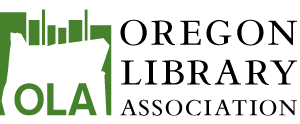 OLA Executive Board Meeting AgendaColumbia Gorge Community College, the DallesOctober 7, 2016TimeAgenda ItemLeaderBefore the meetingExpected Actions 10:00-10:05Welcome housekeepingLoftis/Schoppert10:05-10:10Changes to the agendaLoftis10:10-10:25IntroductionsEveryone10:25-10:30Approval of August minutes Campbell Read minutes(link)Vote10:30-10:45Treasurer’s reportLind10:45-11:05Association Manager CompensationLoftis, NielsenRead email attachment Discuss, vote11:05-11:35OLA 2016-17 Budget – Revisions if neededRobertsLinkDiscuss, vote11:35-12:00Association ReportRobertsListen12:00-12:45Lunch12:45Open forumLoftis12:46-1:00Conference Committee ReportBurkeDiscuss1:00-1:15State Librarian ReportDahlgreenListen1:15-1:30Legislative AgendaElder1:30-1:45Report on situation in Douglas CountyLofts, NielsenDiscuss1:45-2:00Strategic Planning Next StepsallDiscuss2:00-2:15Website Task Force ReportMembers of the Task ForceDiscuss, Vote2:15-2:30Unit Report Discussionall Discuss2:30-3:00Unit reportsallListen/share3:00 AdjournLoftisUpcoming MeetingsDecember 2: Eugene Public Library June 2: Multnomah Co. LibraryFebruary 3: virtual meetingAugust 25: Crook Co. Library April 19: Salem Conference Center